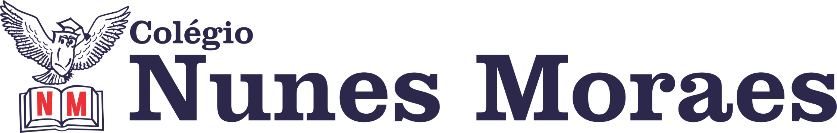 AGENDA DIÁRIA 4° ANO, 05 DE MAIO.1ªAULA: GRAMÁTICA.Objeto de conhecimento: Capítulo 6. Emprego de L e LH.Aprendizagens essenciais: Escrever corretamente palavras com l e lh (EF04LP01).Link da aula: https://youtu.be/0UBacI8pZDw Atividades propostas: 01. Atividade de classe: Explicação e resolução da página 24 (questões 10 e 11).02. Atividade de casa: Não haverá.2ªAULA: GEOGRAFIA.  Objeto de conhecimento: Capítulo 6. Para Relembrar.Aprendizagens essenciais: Entender como indígenas, africanos e portugueses atuaram na formação da população brasileira.Link da aula: https://youtu.be/Fe6sz40aQa0 Atividades propostas: 01. Atividade de classe: Resolução da página 99. Leitura do: Para relembrar páginas 100 e 101.02. Atividade de casa: Não haverá.3ªAULA:MATEMÁTICA.Objeto do conhecimento: A arte da multiplicação.Aprendizagens essenciais: Efetuar multiplicações usando o algoritmo formal (EF04MA04).Link da aula: https://youtu.be/sVODI_hrefo Atividades propostas: 01-Atividade de classe: Atividade no caderno (Problemas de multiplicação).Observação: Para os alunos que estão no remoto, a atividade será apresentada no vídeo.02. Atividade de casa: Não haverá.4ª AULA: HISTÓRIA.Objeto do conhecimento: Capítulo 6. Leitura do: Para relembrar.Aprendizagens essenciais: Selecionar elementos de distintas culturas (indígenas e africanas) e reconhecer suas contribuições para a formação da cultura local, regional e nacional (EF04GE01).Link da aula: https://youtu.be/FxSfIxhnGbw Atividades propostas: 01.Atividade de classe: Resolução das páginas 24 e 25 (questões 1 a 3). Leitura do para relembrar páginas 26 e 27.02. Atividade de casa: Não haverá.